ТОПЛИВНЫЕ КАРТЫ «ГАЗПРОМНЕФТЬ»ДОГОВОР№АП ИНН Покупателя           г. Санкт-Петербург			                                                                                     «__» _________ 202_г.Финансовые взаимоотношения между Сторонами регулируются данным договором-офертой. На основании этого договора и в соответствии со статьей 438 ГК РФ договор считается подписанным Покупателем при оплате выписанного счета.Общество с ограниченной ответственностью «АВТОПЕТРОЛЕУМ» (Официальный дилер ООО «Газпромнефть-Корпоративные продажи»), именуемое в дальнейшем «Продавец», в лице Генерального директора Дудоладовой Натальи Сергеевны, действующего  на основании Устава, с одной стороны, и _________________________________«________________» (сокращенное наименование ООО «___________»), именуемое далее «Покупатель», в лице Генерального директора ______________, действующего на основании ____________, с другой стороны, именуемые по тексту договора каждая по отдельности – Сторона, а совместно – Стороны, заключили настоящий договор (далее - Договор) о нижеследующем:1.ОСНОВНЫЕ ТЕРМИНЫ, ИСПОЛЬЗУЕМЫЕ В ДОГОВОРЕДержатель топливной карты (Держатель карты) - физическое лицо обладающее Картой и информацией о ПИН-коде. Товар – моторное топливо, СУГ, другие нефтепродукты, сопутствующие товары,  услуги сервиса.Сервисные услуги – платные услуги по обслуживанию Карт, предоставлению аналитических отчетов, SMS-оповещению и пр. Торговые точки – автозаправочные станции, иные торгово-сервисные предприятия, на которых производится отпуск Товаров. Перечень торговых точек, принимающих Карты на момент заключения настоящего Договора, см. на сайте www.autopetroleum.ruТекущая розничная цена – цена на Товар, указанная на момент получения Товара в Торговых точках на стеле, ценниках, и т.д..Топливная карта (Карта) – техническое средство со встроенным микропроцессором, используемое при получении Товара, является собственностью Продавца и подлежит возврату Покупателем  Продавцу в случае расторжения или истечения срока действия настоящего Договора. Виртуальная топливная карта (Виртуальная карта) – идентификационный номер Держателя карты, который предоставляется ПОКУПАТЕЛЮ по Заявке. Держатель карты устанавливает Мобильное приложение в своем смартфоне/планшете. Виртуальная карта является основанием для отпуска Товаров, Сопутствующих товаров и оказания Услуг за безналичный расчет. Виртуальная карта не  является платежным средством, не предназначена для получения наличных денежных средств и находится в обращении на ТО, определённых Договором. Счет договора - отражаемое в системе электронного и бухгалтерского учета Продавца состояние денежных взаиморасчетов. Товарный ограничитель – значение ограничения (вид топлива, количество, сумма, время действия), которое устанавливается для Карты.ПИН-код – известный только Покупателю персональный идентификационный код (пароль), присваиваемый каждой Карте.Кодовое слово – конфиденциальный идентификационный признак Покупателя, используется для получения информации. 2. ПРЕДМЕТ ДОГОВОРА2.1. В соответствии с настоящим Договором Продавец обязуется в Торговых точках передавать Товар в собственность Покупателя, а Покупатель обязуется принимать и оплачивать Товар с применением Карт в порядке, предусмотренном Договором. 2.2.  Количество Карт, наименование товара и ограничители определяются  Покупателем самостоятельно.2.3. Право собственности на Товар и риск его случайной гибели переходят  от Продавца  к  Покупателю с момента регистрации в Учетном терминале операции по передаче (отпуску) Товара Покупателю, а в отношении топлива - в любом случае не позднее момента фактической передачи Товара Держателю карты. 3.ПЕРЕДАЧА – ПРИЕМКА ТОПЛИВНЫХ КАРТ И УСЛОВИЯ ПОЛУЧЕНИЯ ТОВАРОВ ПОКУПАТЕЛЕМ3.1.По заявке Покупателя (Приложение к Договору №1) Продавец в течение 2 (Двух) рабочих дней с момента заключения Договора и оплаты счета Покупателем, передает в своем офисе, либо отправляет на согласованный Сторонами  адрес, уполномоченному Представителю Покупателя Карты и конверты с ПИН-кодами к Картам. Факт передачи Карт и ПИН-кодов оформляется соответствующим Актом приема–передачи на бумажном носителе.3.2. Любое лицо, являющееся фактическим Держателем Карты, знающее и владеющее ПИН-кодом к Карте, рассматривается Продавцом в качестве уполномоченного представителя Покупателя. 3.3 Обязательство Продавца по передаче товара считаются  исполненными Продавцом и принятыми Покупателем с момента регистрации в учетном терминале операции по отпуску Товара, а в случае невозможности такой регистрации по техническим или иным причинам в отношении топлива - с момента фактической передачи топлива Держателю карты.4. ПРАВА И ОБЯЗАННОСТИ СТОРОН4.1. Продавец обязан:4.1.1. Не позднее  2 (Двух) рабочих дней после поступления Предварительной оплаты за Товар на условиях настоящего Договора предоставить Покупателю возможность получения Товара и сервисных услуг в Торговых точках с использованием Карт.4.1.2.В течение 1 (Одного) рабочего дня после получения соответствующего письменного заявления от Покупателя, приостановить (прекратить) отпуск Товаров в Торговых точках по Карте, выданной Покупателю. Приостановление отпуска по Картам в указанные сроки возможно только в рабочие дни. 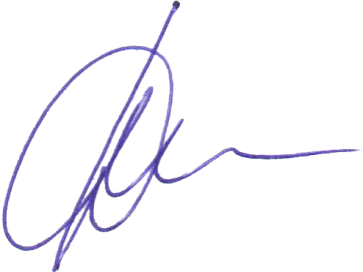 4.2. Покупатель обязан:4.2.1. Соблюдать установленный настоящим Договором порядок и условия получения Товара в Торговых точках.4.2.2. С целью своевременного исполнения финансовых условий Договора самостоятельно осуществлять контроль за наличием денежных средств на счете Покупателя при помощи Личного кабинета. Самостоятельно контролировать баланс счета Договора,  настройки  профиля Покупателя и ограничителей карт в личном кабинете. 4.2.3. В случае возникновения у Покупателя задолженности по оплате Товара в результате невыполнения Покупателем финансовых условий настоящего Договора либо в иных случаях, Покупатель гарантирует погашение суммы возникшей задолженности в течение 3 (Трех) дней от даты ее возникновения. 4.2.4.  В случае если в результате использования системы обслуживания Клиентов АЗС «Постоплата», Покупателю будет передан Товар или оказана услуга, возврат которых станет невозможен, и при этом оплата Товара (услуги) путем применения карты также станет невозможной (отсутствие необходимых денежных средств на счете Покупателя, блокировка карты и т.д.),  Держатель карты  обязан оплатить приобретенный Товар или услугу без использования расчетов с использованием Карты (наличным или безналичным путем). При этом оплаченный Товар (услуга) не будет рассматриваться как приобретенный в рамках настоящего договора и будет считаться приобретенным по разовой розничной сделке на обычных условиях, установленных в Торговой точке.В случае невозможности оплатить полученный товар, каким либо иным средством оплаты кроме топливной карты Держатель карты  обязан  подтвердить на АЗС владение данной топливной картой путем ввода ПИН-кода на терминальном устройстве и  представить Торговой точке расписку с обязательством оплатить приобретенный Товар путем перечисления денежных средств Продавцу в рамках настоящего договора.Продавец направляет полученную расписку на электронный адрес Покупателя. В случае отсутствия возражений со стороны Покупателя до конца отчетного периода, Товар, переданный Покупателю с предоставлением расписки считается принятым и подлежит оплате.5. ЦЕНА ДОГОВОРА И ПОРЯДОК РАСЧЕТОВ5.1. Расчеты по настоящему договору производятся в рублях РФ. 5.2. Отчетным периодом по исполнению взаимных обязательств Сторон по настоящему Договору является календарный месяц.5.3 Покупатель перечисляет на расчетный счет Продавца денежные средства в качестве предоплаты (авансовый платеж). Покупатель осуществляет перечисление первого авансового платежа в размере десятикратной суточной потребности Покупателя в течение 5 (Пяти) банковских дней с момента заключения Договора. Размер суточной потребности определяется Покупателем самостоятельно.Покупатель обязан в платежных поручениях на оплату Товара в графе «Назначение платежа» указывать номер настоящего договора, присвоенный Продавцом, в противном случае последний не несет никакой ответственности за несвоевременное зачисление денежных средств на Счет  Договора Покупателя.5.4. На суммы полученных Продавцом денежных средств в качестве предоплаты Покупателя за Товар проценты в соответствии со ст. 395 Гражданского кодекса РФ не начисляются.Стороны договорились, что любые авансы, предварительные оплаты, отсрочки платежа в рамках настоящего Договора не являются коммерческим кредитом по смыслу ст. 823 Гражданского кодекса РФ и не дают кредитору по соответствующему денежному обязательству права и не выступают основаниями для начисления и взимания законных процентов за пользование денежными средствами на условиях и в порядке, предусмотренных ст. 317.1. Гражданского кодекса РФ.5.5. Обязательство Покупателя по перечислению денежных средств и оплате Товара считается исполненным с даты поступления денежных средств на расчетный счет Продавца.ПРЕДОСТАВЛЕНИЕ ТОВАРНОГО КРЕДИТА.6.1. По Договору Продавец, на свое усмотрение, по заявке Покупателя, предоставляет ему возможность получать Товар и услуги на АЗС с отсрочкой оплаты. 6.2. Сумма товарного кредита согласовывается Сторонами в размере до 20% (двадцати процентов) от общей стоимости топлива, приобретенного Покупателем по корпоративным топливным картам «Газпромнефть» в предыдущий месяце.6.3.  Проценты на пользование товарным кредитом не начисляются.6.4.  Максимальный срок погашения безвозмездного товарного кредита составляет 15 (Пятнадцать) календарных дней. 6.5. Все поступления на Счет договора Клиента идут в первую очередь на погашение возникшей задолженности по кредиту.
6.6. Рассмотрение возможности и принятия решения на предоставление товарного кредита осуществляется на основании оформленной Покупателем Заявки, отправленной с сайта www.autopetroleum.ru и сопроводительного гарантийного письма.6.7. Чтобы получить  Товарный кредит необходимо:-Отправьте заполненную Заявку через раздел "Кредит" на сайте www.autopetroleum. ru. -Распечатать и подписать заявку в виде Гарантийного письма.-Отправить Гарантийное письмо в сканированном виде в адрес Поставщика и известить по телефону 8-800-707-44-70 об этом закрепленного за  Покупателем специалиста Автопетролеум.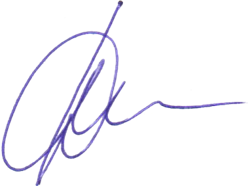 КАЧЕСТВО ТОВАРА7.1. Качество Товара должно соответствовать требованиям Технического регламента, действующих ГОСТов, ТУ, иных нормативных актов РФ, подтверждаться при необходимости сертификатами завода-изготовителя и паспортами качества либо надлежащим образом заверенными копиями таких документов, находящимися на Торговых точках и предоставляемых по первому требованию Покупателя. 8.ПОРЯДОК  УСТАНОВЛЕНИЯ ЦЕНЫ НА ТОВАРЫ  И УСЛОВИЯ ОПЛАТЫ ТОВАРОВ ПОКУПАТЕЛЕМ8.1. Стороны договорились и установили специальную цену на Товар (нефтепродукты) для  Покупателя,  а именно:8.1.1.  Специальная цена на Товары (нефтепродукты), получаемые  Покупателем  на АЗС «Газпромнефть», расположенных на территории РФ, определяется исходя из текущей розничной цены Продавца в Торговых точках (цена стелы) на момент получения товара Покупателем за вычетом размера процента (скидки) от цены данного Товара (включая НДС). Размер  процента  указан в таблице и определяется в  зависимости от объема Товара (нефтепродуктов), выбранного за период, предшествующий отчетному периоду, в Торговых точках Продавца, включая АЗС «Газпромнефть» и АЗС Партнеров.Расчеты за Товар (нефтепродукты), полученный Покупателем на АЗС Партнеров производятся Покупателем по текущим розничным ценам на момент получения Товара в Торговых точках Продавца (цена стелы).8.1.2. Размер процента для расчета специальной цены для  Покупателя  в зависимости от общего объема выборки им Товара (нефтепродуктов) в Торговых точках Продавца за период, предшествующий отчетному.Шкала скидок*К начислению скидки берется совокупный объем Покупателя, выбранный на всех АЗС «Газпромнефть» и АЗС Партнеров. ** Скидка или наценка предоставляется на АЗС «Газпромнефть» и АЗС Партнеров, расположенных на территории РФ, от цены, действующей на момент выборки. Цена Сервисных услуг составляет _____  от стоимости Товаров, полученных Покупателем за отчетный период и учитывается в итоговой стоимости Товара.*** В первый месяц отпуска Товара по Договору (отчетный период) размер скидки определяется исходя из нулевой выборки в предшествующий период.8.2.Перечень Торговых точек Продавца, в отношении которых установлены различные условия ценообразования, доводятся до сведения Покупателя путем публикации Продавцом на сайте www.autopetroleum.ru, либо через Горячую линию, либо в печатной форме по запросу Покупателя. 8.2.1. Продавец имеет право в одностороннем порядке изменить размер скидки  (наценки), комиссии с обязательным уведомлением об этом Покупателя путем письменного уведомления по электронной почте, отправки сообщения, либо  размещения информации на сайте www.autopetroleum.ru .
8.2.2. Расчеты за Сопутствующие товары, полученные Покупателем в Торговых точках, осуществляются покупателем по текущим розничным ценам на момент получения Сопутствующих товаров в данных Торговых точках без предоставления скидки.9.ОТВЕТСТВЕННОСТЬ СТОРОН9.1. За неисполнение либо ненадлежащее исполнение обязательств по настоящему Договору Стороны несут ответственность в соответствии с законодательством Российской Федерации. В случае неудовлетворения претензии и/или невозможности урегулировать спор иными способами, спор передаётся на рассмотрение Арбитражного суда по месту нахождения Продавца.9.2. В случае нарушения сроков погашения задолженности, установленных в пунктах 4.2.3. и 6.4. настоящего Договора, Покупатель обязуется уплатить  по  письменному требованию Продавца, неустойку в размере 1% (Один процент) от суммы задолженности за каждый день просрочки. 10.   ВСТУПЛЕНИЕ В СИЛУ, СРОК ДЕЙСТВИЯ И ПОРЯДОК ПРЕКРАЩЕНИЯ ДОГОВОРА10.1. Настоящий Договор вступает в силу со дня подписания его Сторонами и действует до «31» декабря 2022 года, а в части финансовых взаиморасчетов между сторонами до полного их завершения.10.2. Если ни одна из Сторон в срок за 15 (Пятнадцать) календарных дней до истечения срока действия настоящего Договора не уведомит другую Сторону о своём намерении его расторгнуть, то настоящий Договор считается автоматически пролонгированным на каждый последующий календарный год на тех же условиях.10.3. Настоящий Договор, может быть, расторгнут по соглашению Сторон, и считается расторгнутым с момента подписания данного соглашения Сторонами. 10.4. В случае расторжения настоящего Договора или истечения срока его действия, Покупатель оплачивает стоимость фактически приобретенных на момент расторжения Договора Товаров. При наличии неиспользованной Покупателем суммы предварительной оплаты (аванса), перечисленной на основании п.5.4 Договора, Продавец возвращает Покупателю на расчетный счет сумму неиспользованного аванса в течение 10 (Десяти) рабочих дней с момента сверки Сторонами взаимных обязательств и подписания Акта сверки.  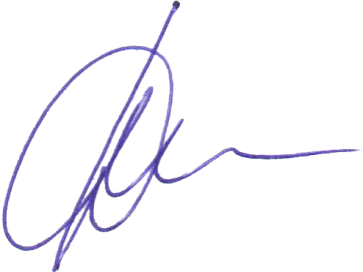 11.   ОБСТОЯТЕЛЬСТВА НЕПРЕОДОЛИМОЙ СИЛЫ11.1. Стороны освобождаются от ответственности за неисполнение или ненадлежащее исполнение обязательств по Договору в случае возникновения обстоятельств непреодолимой силы, которые ни одна из Сторон была не в состоянии предвидеть и/или предотвратить разумными мерами, и которые повлияли на исполнение Сторонами своих обязательств по Договору.11.2. К обстоятельствам непреодолимой силы относятся события, на которые Стороны не могут оказать влияния и за возникновение которых они не несут ответственности, например, землетрясения, наводнения, ураганы и другие стихийные бедствия; войны, военные действия, пожары, аварии, а также постановления или распоряжения органов государственной власти.11.3. Сторона, которая не в состоянии выполнить свои обязательства по Договору в силу возникновения обстоятельств непреодолимой силы, обязана в течение 5 (Пяти) рабочих дней информировать другую Сторону о наступлении таких обстоятельств в письменной форме и сообщить данные о характере обстоятельств, дать оценку их влияния на исполнение и возможный срок исполнения обязательств по Договору.12. ДОПОЛНИТЕЛЬНЫЕ ПОЛОЖЕНИЯ12.1. Стороны соглашаются с тем, что Договор, включая его условия, а также любая информация и документы,  касающиеся любой из Сторон и предоставленные или ставшие известными любой из Сторон в рамках исполнения Договора, не подлежат разглашению или передаче третьим лицам в период действия договора и после его окончания, за исключением случаев, предусмотренных действующим законодательством РФ.12.2. Все предусмотренные Договором заявления, извещения отправляются Сторонами посредством факсимильной связи по номерам, указанным в Договоре, либо по адресу электронной почты, указанному в настоящем договоре, и почтовыми отправлениями по адресам, указанным в Договоре в качестве почтовых адресов, либо вручаются под расписку уполномоченному представителю Стороны-получателя. Предусмотренные настоящим договором заявки, сообщения и извещения Покупателя, представление которых возможно путем заполнения электронных форм в личном кабинете Покупателя, могут представляться Покупателем указанным способом. 12.3. Все документы, исходящие от Стороны по Договору и отправляемые в рамках исполнения Договора, должны быть подписаны уполномоченным лицом Стороны-отправителя и в случаях, предусмотренных законодательством, заверены печатью Стороны. В случае, если Договор допускает представление документов путем их направления на адрес электронной почты, такой документ должен быть направлен в форме скан-образа с разрешением и качеством, достаточным для четкого отображения текста документа, подписей и печатей. Стороны установили, что полномочия представителя Стороны, подтвержденные в простой письменной форме (доверенность), являются подтвержденными надлежащим образом. Стороны признают юридическую силу копии договора, протокола разногласий, и других, в том числе платежных документов. При этом Стороны устанавливают обязательный обмен оригиналами договора, протокола разногласий, и других документов.12.4 Копии настоящего Договора и всех связанных с ним документов, отправленные по электронной почте, имеют силу оригинала до момента получения Стороной оригинала настоящего Договора и всех связанных с ним документов. Стороны обязуются обменяться оригиналами в течение 30 дней с момента их подписания и обмена по электронной почте.13. РЕКВИЗИТЫ И ПОДПИСИ СТОРОН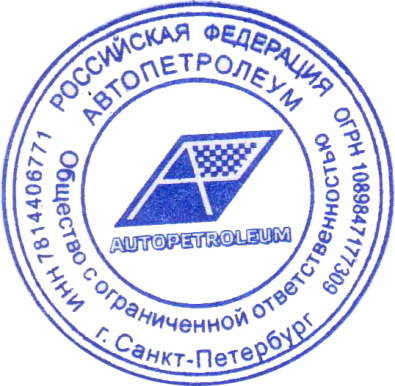 Приложение № 1         к Договору № АП ИНН Покупателя         от «__» _________ 201_ г.Форма заявки на выдачу Карт -------------------------------------------- НАЧАЛО ФОРМЫ ---------------------------------------------Заявка на выдачу Карт 1. Покупатель (полное наименование): Общество с ограниченной ответственностью«______________»2. Покупатель (краткое наименование): ООО «______________»3. ИНН Покупателя: _____________4. Для получения Товара в Торговых точках, Покупатель  просит Продавца произвести выпуск карт в количестве __шт.	5. Покупатель  устанавливает следующие ограничители для  выдаваемых Карт:6. Покупатель назначает Ответственное лицо по Договору с Продавцом:Ф.И.О.____________________________________________________________________________________________________Тел./Факс. ________________________e-mail:___________________________________________________7. Адрес передачи-приемки карт: Укажите адрес, где Вам удобнее получить карты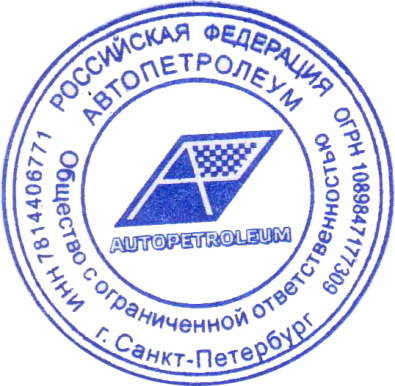 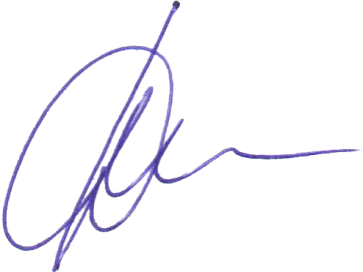 Наименование товара/объем прокачки в месяцАИ-92 экологического класса К5 (розничная реализация)АИ-95 экологического класса К5 (розничная реализация) АИ-98 экологического класса К5 (розничная реализация) Дизельное топливо                     (по сезону)экологического класса К5 (розничная реализация) До 1000 литров3,53,53,53,5От 1000 до 5000 литров3,753,753,753,75От 5000 до 10000 литров4444От 10000 до 30000 литров 4,54,54,54,5От 30000 до 50000 литров4,754,754,754,75Свыше 50000 литров5555ПРОДАВЕЦПОКУПАТЕЛЬООО «АВТОПЕТРОЛЕУМ»ООО «________________»Адрес местонахождения: 197341, Санкт-Петербург, Коломяжский пр., д. 33, лит. А, пом. 512Адрес местонахождения:__Почтовый адрес:197341, Санкт-Петербург, Коломяжский пр., д. 33, лит. А, пом. 512Почтовый адрес: __ОГРН 1089847177309ОГРН __ИНН/КПП 7814406771/781401001ИНН/КПП __к/с № 30101810800000000706к/с № __р/с № 40702810422020001558р/с № __Банк: ФИЛИАЛ ПАО «БАНК УРАЛСИБ» В Г.САНКТ-ПЕТЕРБУРГБанк: __БИК 044030706БИК __Тел.:8 (812) 606-05-65Тел.: __E-mail: autopetroleum@yandex.ruE-mail: __ПРОДАВЕЦПОКУПАТЕЛЬООО «АВТОПЕТРОЛЕУМ»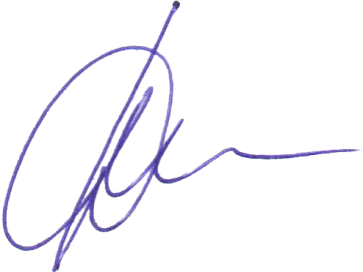 ______________________/Дудоладова Н.С./м.п.ООО «»______________________/___________/м.п.